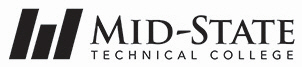 Mid-State Technical College10-150-170  Beginning Network TroubleshootingCourse DesignCourse InformationTypes of InstructionPre/CorequisitesTextbooksLearner SuppliesEmployability SkillsCourse CompetenciesGrading InformationThis is a total points course. The grade breaks down to be approximately:Practice Exams, Presentations, and Worksheets - 25%Labs/ PATs 30%Final Exam 45%Course Learning Plans and Performance Assessment TasksLP1 - Identifying Computer HardwareOverview/PurposeIn this learning plan you will identify computer hardware.Target CompetenciesLearning ActivitiesAssessment ActivitiesLP2 - Installing Operating SystemOverview/PurposeIn this learning plan you will learn how to select hardware and install an operating system.Target CompetenciesLearning ActivitiesAssessment Activities2.2.4.7 - Computer DisassemblyDirectionsMake sure you read though the entire lab before you begin.1.       With your partner from the prior lab, retrieve your computer from the shelf. As you work though the lab, make sure you either remember or write down, how the components are connects (electrical wires, data cables, etc.) as you will need to reassemble the computer. Do not remove any components that are not listed on this lab.2.       Serial Number of Computer: (1)3.       Remove the Power Supplya.       Disconnect the power supply cables from all components in the computer.b.       Remove the screws holding the power supply to the case.c.       How many screws secure the power supply in the case? (1)d.       Carefully remove the power supply from the case, be careful to avoid hitting other components, when you remove the power supply.e.       What is the total wattage of the power supply? (2)4.       Remove the Memorya.       Carefully remove the RAM module(s)b.       How many RAM module(s) are installed? (1.5)c.       How many notches are found on the bottom edge of the RAM module and what do you think the notches are for? (1.5)5.       Remove the Adapter Cardsa.       How many adapter cards are installed? (2)b.       What is there purpose? (2)c.       Carefully remove the adapter cards (note there might be a screw, connecting it to the case)d.       What type of expansion slots are available on the motherboard? (2)6.        Remove the Internal/External Drive(s)a.       Remove the data cables connecting the motherboard to the drive(s).                                                               i.      What type of data cable do the drives use?1.       Internal: (1.5)2.       External: (1.5)b.       How many drives are installed?                                                               i.      Internal: (1.5)                                                             ii.      External: (1.5)c.       Remove the screws holding the drive in place.d.       What is the manufacture and specification of the hard drive?                                                               i.      Manufacture: (1)                                                             ii.      Size/Speed: (1)                                                           iii.      Are there any jumpers installed on the drive: (1)7.       Get a teacher signoff that the computer is disassembled.8.       Install the power supplya.       Align the screw holes in the power supply, with the screw holes in the case.b.       Secure the power supply to the case with the power supply screws.c.       How many screws did it take to secure the power supply in the case? (1)d.       Do not connect any of the power cables yet.9.        Install the memory on the motherboard.a.       Locate the RAM slots on the motherboard.b.       Align the notches on the bottom edge of the RAM module to the notches in the slot. (Use the slot that RAM module was removed from)c.       Press down until the side tabs secure the RAM moduled.       Ensure that none of the RAM module contacts are visible and that the RAM module is latched. Reseat the RAM module if necessary.10.   Install the Internal/External Drive(s)a.       Hard Drive(s)                                                               i.      Align the hard disk drive with the 3.5 inch drive bay. (Bay the hard drive was removed from)                                                             ii.      Slide the hard drive into the bay from the inside of the case until the screw holes line up with the holes in the 3.5 inch drive bay.                                                           iii.      Secure the hard disk drive to the case, using the proper screws.b.       External Drive(s)                                                               i.      Align the hard disk drive with the 5.25 inch drive bay. (Bay the CD/DVD drive was removed from)                                                             ii.      Slide the hard drive into the bay from the inside of the case until the screw holes line up with the holes in the 5.25 inch drive bay.                                                           iii.      Secure the hard disk drive to the case, using the proper screws.11.   Install the Adapter Card(s)a.       Locate a compatible expansion slot, for the adapter card you are trying to install. (Slot the adapter was removed from)b.       Press down gently, on the adapter card, until the card is fully seated.c.       Secure the adapter card to the case with a screw. (If it was installed with one)12.   Connect the data cable(s) and power cablesa.       Connect the data cables to the internal and external drives (Make sure all cables are plugged into the same motherboard connector, adapter on the cable, and device)b.       Align the motherboard power supply connector to the socket on the motherboard.c.       Gently press down on the connector until the clip clicks into place.d.       Install the remaining power connectors that you removed.13.   Get a teacher signoff that the computer is reassembled.14.   Connect a monitor, keyboard, mouse and power to the computer.15.   Check to ensure your computer still is able to power on, without any BIOS errors.16.   What is something interesting you learn during this lab? (2)17.   You are now ready for Lab 4. Please remember to clean up your workspace and submit this lab on Blackboard. Target Course CompetenciesScoringRating ScaleScoring StandardTo demonstrate competence you must complete the entire lab and earn full points (Met) on the questions and criteria. Scoring GuideLP3 - Identifying Computer RolesOverview/PurposeIn this learning plan you will discover how to identify computer roles in a network.Target CompetenciesLearning ActivitiesAssessment ActivitiesLP4 - Diagnosing and Repairing Connectivity and DriversOverview/PurposeIn this learning plan you will explore how to diagnose and repair connectivity and driver issues, including updating and maintaining operating systems. Target CompetenciesLearning ActivitiesAssessment ActivitiesLP5 - Determining Network Addresses and SubnetsOverview/PurposeIn this learning plan you will determine the components of IP addresses and how to manage them. Target CompetenciesLearning ActivitiesAssessment Activities6.4.2.5 - Cabling a Simple Network DirectionsComplete lab 6.4.2.5 in the Cisco Workbook (Cisco Proprietary) Submit your work as requested by the instructor. It will graded in the following manner. Configuration of Switch 020 pointsConfiguration of PC-A20 pointsConfiguration of PC-B20 pointsTarget Course CompetenciesScoringRating ScaleScoring StandardTo demonstrate competence you must complete the entire lab and earn full points (Met) on the questions and criteria.  Scoring GuideLP6 - Troubleshooting Hardware and ConnectivityOverview/PurposeIn this learning plan you will apply knowledge to work with troubleshooting hardware and connectivity. Target CompetenciesLearning ActivitiesAssessment Activities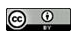 Except where otherwise noted, this work by Mid-State Technical College, Wisconsin Technical College System INTERFACE Consortium is licensed under CC BY 4.0. Third Party marks and brands are the property of their respective holders.  Please respect the copyright and terms of use on any webpage links that may be included in this document. This workforce product was funded by a grant awarded by the U.S. Department of Labor’s Employment and Training Administration. The product was created by the grantee and does not necessarily reflect the official position of the U.S. Department of Labor. The U.S. Department of Labor makes no guarantees, warranties, or assurances of any kind, express or implied, with respect to such information, including any information on linked sites and including, but not limited to, accuracy of the information or its completeness, timeliness, usefulness, adequacy, continued availability, or ownership. This is an equal opportunity program. Assistive technologies are available upon request and include Voice/TTY (771 or 800-947-6644).DescriptionBeginning Network Troubleshooting provides general networking theory, practical experience, and opportunities for skills development. The curriculum teaches networking based on application, covering networking concepts within the context of network environments. An in-depth coverage of the OSI model is included.  Career ClusterInformation TechnologyInstructional LevelA.A.S. -  Associate in Applied Science Total Credits3.00Total Hours54.00Instruction TypeCredits/HoursLecture/Lab3/54PrerequisiteNetwork FundamentalsIT essentials course booklet. Cisco Press (Publisher). Indianapolis, IN: 2013. ISBN-10: 1-58713-309-1 ISBN-13: 978-1-58713-309-1External Hard Drive - 80 GBs or larger1.Communicate effectively2.Demonstrate effective critical and creative thinking1.Identify  computer hardware.Assessment StrategiesFinal ExamSkill demonstrationIdentify classes of computersCriteriaYou will know when you are successful when:you can identify computer hardware components and use correct terminology you illustrate and identify computer portsyou use ESD protective measures when handling hardware componentsyou diagnose computer hardware issuesLearning ObjectivesIdentify computer hardware components including motherboard, memory, drives, peripheral cards, and devices.Utilize diagnostic tools. Use ESD precautions such as wrist straps and antistatic bags.Install various component configurations in peripheral cards, devices, and hard drive partitioning and formatting.Draw computer ports.Select hardwareDiagnose computer hardware issues2.Install an operating system.Assessment StrategiesDemonstration a hardware operating system installation.Demonstrate creation of a virtual hard disk.Final ExamCriteriayou demonstrate a hardware operating system installation - Operating system boots and functions without screen or LED light errors.you demonstrate creation of a virtual hard disk - virtual hard disk boots and has a stable environment for end user.you determine correct environment and version of operating system to be installed for specific situations.you determine correct hardware resources for selected operating system.Learning ObjectivesInstall an operating system on hardware.Install a virtual hard disk.Analyze hardware resources needed for operating system installation.Prepare disk space for installation of virtual hard disk.3.Identify computer roles in a network.Assessment StrategiesSkill DemonstrationFinal ExamCriteriayou build a Peer-to-Peer Network where all computers communicate successfully.you identify and list both physical and logical addressing.you set logical addressing and demonstration successful communication between computers.you share computer resources between devices by creating and sharing a folder.Learning ObjectivesBuild peer-to-peer network.Determine both physical address and logical address of network devices and how computers communicate.Connect and configure hardware to the network.Share resources between devices.4.Repair connectivity and driver issues.Assessment StrategiesSkill DemonstrationFinal ExamCriteriayou identify devices that are not functioning in device manageryou demonstrate how to download and install device drivers to resolve driver issues.you verify that all devices are functioning properlyLearning ObjectivesIdentify devices that are not functioning in device manager.Demonstrate how to download and install device drivers to resolve driver issues.Verify that all devices are functioning properly.5.Interpret power on and system events.Assessment StrategiesDemonstrationFinal ExamCriteriayou demonstrate skills - Roles of Protocols in Network Communicationyou identify which transport protocol is being used -  TCP and UDP Transport Protocolsyou identify the correct application port being used - TCP/IP Port Numbersyou use the layered OSI Model and correct protocols to determine system eventsLearning ObjectivesUse resources to determine roles of protocols in network communication.Locate logs to determine TCP and UDP transport protocols.Demonstrate understanding of layered OSI Model and ProtocolsMonitor TCP/IP Port Numbers being used on network.6.Determine network address and subnet.Assessment StrategiesSkill DemonstrationFinal ExamCriteriayou use Windows calculator to convert network addresses to binary.you complete network address translations you configure DHCP addressing on local machinesyou set static addresses on local machines and devicesLearning ObjectivesExplain the purpose of the IP address.Define the IP address structure.Determine the parts of an IP address.Determine the types of IP addresses.Manage IP addresses.7.Troubleshoot computer hardware components and network connectivity.Assessment StrategiesDemonstrationFinal ExamCriteriayou use network utilities to troubleshoot a network.you troubleshoot and resolve device connectivity issues.you determine and utilize the correct troubleshooting method for a given problem.Learning ObjectivesExplain the troubleshooting process.Repair issues contributing to a network problemDetermine correct troubleshooting approach to use to resolve network issue.Troubleshoot issue utilizing physical and utility based solutions.Grade ScalePercentagesA95%-100%A-93%-94%B+90%-92%B88%-89%B-86%-87%C+83%-85%C80%-82%C-78%-79%D+75%-77%D72%-74%D-70%-71%FBelow 70%Meta Data Tagsnetwork, networking, operating system, computer hardware, OSI, Acceptable Use Agreement for MSTC Information Technology ResourcesAll users of Mid-State information technology resources are required to abide by the acceptable use agreement terms and agree to all terms in the Network Policies found at mstc.edu/student-resources/ technology/network-policies. These terms govern the access to and use of the information technology applications, services, and resources of Mid-State and the information they generate. This access is considered a necessary privilege in order to perform authorized functions. Users shall not knowingly permit use of their entrusted access control mechanism for any purposes other than those required to perform authorized functions. The college reserves the right to, without notice, limit or restrict access and to inspect, remove, or otherwise alter any data, file, or system resource that may undermine the authorized use of any Mid-State IT resources. Violations of the Acceptable Use Policy are subject to disciplinary action. Employability SkillsEMPLOYABILITY SKILLS - In addition to specific job-related training, Mid-State has identified a set of employability skills that are transferable and go beyond the content of a specific course. The college supports the following skills for all graduates of Mid-State: • Act with Integrity • Communicate Effectively • Demonstrate Effective Critical and Creative Thinking • Demonstrate Global Social AwarenesHelpDesk Contact InformationLearner Roles and ResponsibilitiesYou are an adult learner and as such you are responsible for your own learning. No one else can be a "stand in" for you in the learning process. You will be held accountable for all assigned activities. You matter and what you do does make a difference. You will have an opportunity to share your unique ideas and experiences with your student peers and instructor. The form and content of your participation will determine the level of achievement, satisfaction, and enjoyment that you experience. Because others are depending on you to keep the course moving, you have an obligation to meet deadlines for completing assignments and postings.Mid-State Academic Integrity PolicyThe Mid-State Board, administration, faculty, and staff believe that academic honesty and integrity are fundamental to the mission of higher education. All students are expected to maintain and promote the highest standards of personal honesty and professional integrity. These standards apply to all examinations, assigned work, and projects. Therefore, a student who is found to have been dishonest, fraudulent, or deceptive in the completion of work, willing to help others to be so, or is found to have plagiarized (presented the work of others as his or her own) is subject to disciplinary action up to and including suspension.Mid-State ADA StatementIf you know you have a recognized disability, or suspect that you might have one, it is your responsibility to identify yourself as soon as possible to the Disability Services staff in Student Services.  Course standards will not be lowered, but various kinds of accommodations are available to you.  Adequate and reasonable time will be required to develop and provide appropriate accommodations so contact Disability Services as soon as possible.  It is MSTC's goal to assist you in your educational plan. For more information about disability services, refer to the Student Handbook. http://www.mstc.edu/student-resources/student-handbook Mid-State Attendance PolicyClass attendance is considered essential to the learning process. Therefore, regular, punctual attendance is expected of all students. Students are responsible for discussing absences with their instructors and, when permitted by instructors, responsible for making up class work that is missed. Any student deciding that he or she no longer wishes to attend class must officially drop the class. Students failing to drop a class remain responsible for class costs and are issued a failing grade. Students are expected to attend the first class period or notify the class instructor. Students who do not attend the first class period or provide appropriate notification may be administratively dropped from the class. The college will inactivate a student’s enrollment and program status after a period of two consecutive semesters of nonattendance.Mid-State Email PolicyAll students are granted an email address through Microsoft Office 365. Students will retain their email address for 180 days after the end date of the last semester the student was enrolled in. Important information regarding registration, billing, financial aid, grades, and scheduling information are distributed to students via their Mid-State email account. It is the student’s responsibility to open and read their email regularly. Mid-State email is the college’s primary means of communicating with students. Instructors may utilize the college-assigned email system to mail student academic progress information that is private. It is the student’s responsibility to ensure that their email and network account password is not shared with other persons. Please go to mstc.edu/studentresources/email-assistance for instructions on accessing your email account. Problems or questions may be directed to the Help Desk at 877.469.6782.Mid-State Policy on Audio or Video Taping ClassesWith prior approval, students may be allowed to audio/video record lectures to enhance their understanding of the topics presented.  Audio/video recordings are not substitutes for attending class.  If you choose to record lectures, you must sign an agreement which lists the following terms:         Recordings are not to be distributed without the permission of the instructor.  This includes sharing via the Internet, peer to peer file sharing, or other methods.         Recordings are not to be shared with other classmates unless they are to be used in collaborative assignments, or if the instructor approves sharing for other reasons.          You will turn off recorders at the request of instructor. Non-compliance with these terms violates an instructor’s intellectual property rights.  Students violating this agreement will be subject to disciplinary actions under the Student Code of Conduct.NOTE:   You must complete the Agreement Form BEFORE audio/video recording lecture.  Student HandbookRefer to the Mid-State Student Handbook for more information related to student policies and procedures. http://www.mstc.edu/student-resources/student-handbookStudent ServicesAll students, including online students, have access to student services including but not limited to disability services, counseling and advising, career services, and financial aid. To access student services, go to http://www.mstc.edu/student-resources/student-services. 1.Identify  computer hardware.Assessment StrategiesPractice ExamOnline Unit ExamDrawing/IllustrationIdentify classes of computersCriteriaYou will know when you are successful when:you can identify computer hardware components and use correct terminology you illustrate and identify computer portsyou use ESD protective measures when handling hardware componentsyou diagnose computer hardware issuesLearning ObjectivesIdentify computer hardware components including motherboard, memory, drives, peripheral cards, and devices.Utilize diagnostic tools. Use ESD precautions such as wrist straps and antistatic bags.Install various component configurations in peripheral cards, devices, and hard drive partitioning and formatting.Draw computer ports.Select hardwareDiagnose computer hardware issues1.READ – Chapter 1: Personal Computer Hardware2.PARTICIPATE in instructor lecture and demo - Chapter 1 content3.COMPLETE a Sketch of Computer Ports4.COMPLETE Lab 1.3.2 Measuring Data Storage Capacity (Cisco Proprietary) Teaching NotesProprietary--see textbook.5.COMPLETE Lab 1.3.3 Measuring Speed, Resolution, and Frequency.(Cisco Proprietary) Teaching NotesProprietary--see textbook.6.PREPARE to COMPLETE the practice exam (total of three opportunities) 1.COMPLETE Chapter 1 Labs1.Install an operating system.Assessment StrategiesDemonstration a hardware operating system installation.Demonstrate creation of a virtual hard disk.Unit Final ExamCriteriayou demonstrate a hardware operating system installation - Operating system boots and functions without screen or LED light errors.you demonstrate creation of a virtual hard disk - virtual hard disk boots and has a stable environment for end user.you determine correct environment and version of operating system to be installed for specific situations.you determine correct hardware resources for selected operating system.Learning ObjectivesInstall an operating system on hardware.Install a virtual hard disk.Analyze hardware resources needed for operating system installation.Prepare disk space for installation of virtual hard disk.1.READ chapter 2 – Operating SystemsTeaching NotesProprietary textbook content.2.PREPARE to COMPLETE the practice exam (total of three opportunities) 3.PARTICIPATE in instructor lecture and demo - Chapter 2 content4.COMPLETE OS hardware installation (Cisco Proprietary) 5.COMPLETE VMware OS installation (Cisco Proprietary) 6.COMPLETE Lab 2.3.3.2 OS Application Version (Cisco Proprietary) 1.COMPLETE Chapter 2 Labs2.COMPLETE the 2.2.4.7 Computer Disassembly PAT1.Identify  computer hardware.2.Install an operating system.ValueDescriptionMetFully or adequately met expectations (Full Points)Not MetDid not meet expectations, incomplete or missing (0 Points)CriteriaRatings1.Install an operating system and Identify computer hardware.2.you demonstrate a hardware operating system installation - Operating system boots and functions without screen or LED light errors.Met   Not Met3.you demonstrate creation of a virtual hard disk - virtual hard disk boots and has a stable environment for end user.Met   Not Met4.you determine correct environment and version of operating system to be installed for specific situations.Met   Not Met5.you determine correct hardware resources for selected operating system.Met   Not Met1.Identify computer roles in a network.Assessment StrategiesSkill DemonstrationFinal Online ExamCriteriayou build a Peer-to-Peer Network where all computers communicate successfully.you identify and list both physical and logical addressing.you set logical addressing and demonstration successful communication between computers.you share computer resources between devices by creating and sharing a folder.Learning ObjectivesBuild peer-to-peer network.Determine both physical address and logical address of network devices and how computers communicate.Connect and configure hardware to the network.Share resources between devices.1.READ the chapter –  Connecting to the Network2.PARTICIPATE in instructor lecture and demo - Chapter 3 content3.COMPLETE   Lab 3.6.4 Connect and Configure Hosts (Cisco Proprietary) 4.COMPLETE  Lab 3.1.5 Building a Peer-to-Peer Network (Cisco Proprietary) 5.COMPLETE  Lab 3.3.3 Determine the MAC Address of a Host (Cisco Proprietary) 6.COMPLETE Lab 3.3.6 Determine the IP Address of a Computer (Cisco Proprietary) 7.COMPLETE Lab 3.5.2 IP Addresses and Network Communication (Cisco Proprietary) 8.COMPLETE  Lab 3.6.5 Sharing Resources (Cisco Proprietary) 9.PREPARE to COMPLETE the practice exam (total of three opportunities) 1.COMPLETE Chapter 3 Labs1.Repair connectivity and driver issues.Assessment StrategiesSkill DemonstrationOnline Final ExamCriteriayou identify devices that are not functioning in device manageryou demonstrate how to download and install device drivers to resolve driver issues.you verify that all devices are functioning properlyLearning ObjectivesIdentify devices that are not functioning in device manager.Demonstrate how to download and install device drivers to resolve driver issues.Verify that all devices are functioning properly.1.Read Chapter - Preventive Maintenance and Operating SystemsRead Chapter - Preventive Maintenance and Operating SystemsRead Chapter - Preventive Maintenance and Operating Systems2.PARTICIPATE in instructor lecture and demo - Chapter 5 contentPARTICIPATE in instructor lecture and demo - Chapter 5 contentPARTICIPATE in instructor lecture and demo - Chapter 5 content3.PARTICIPATE in creating a troubleshooting process presentation in a small groupPARTICIPATE in creating a troubleshooting process presentation in a small groupPARTICIPATE in creating a troubleshooting process presentation in a small groupLearning MaterialsLearning MaterialsLearning MaterialsTroubleshooting ProcessTroubleshooting Process (1).docx4.COMPLETE Lab 5.2.1.9 - Check for Updates in Windows 7  (Cisco Proprietary) COMPLETE Lab 5.2.1.9 - Check for Updates in Windows 7  (Cisco Proprietary) COMPLETE Lab 5.2.1.9 - Check for Updates in Windows 7  (Cisco Proprietary) 5.COMPLETE Lab 5.3.4.2 - Hard Drive Maintenance in Windows 7 (Cisco Proprietary) COMPLETE Lab 5.3.4.2 - Hard Drive Maintenance in Windows 7 (Cisco Proprietary) COMPLETE Lab 5.3.4.2 - Hard Drive Maintenance in Windows 7 (Cisco Proprietary) 6.PREPARE to COMPLETE the practice exam (total of three opportunities) PREPARE to COMPLETE the practice exam (total of three opportunities) PREPARE to COMPLETE the practice exam (total of three opportunities) 1.PRESENT troubleshooting process presentationPRESENT troubleshooting process presentationPRESENT troubleshooting process presentationLearning MaterialsLearning MaterialsLearning MaterialsTroubleshooting ProcessTroubleshooting Process (1).docx2.COMPLETE Chapter 5 LabsCOMPLETE Chapter 5 LabsCOMPLETE Chapter 5 Labs1.Determine network address and subnet.Assessment StrategiesSkill DemonstrationFinal ExamCriteriayou use Windows calculator to convert network addresses to binary.you complete network address translations you configure DHCP addressing on local machinesyou set static addresses on local machines and devicesLearning ObjectivesExplain the purpose of the IP address.Define the IP address structure.Determine the parts of an IP address.Determine the types of IP addresses.Manage IP addresses.1.Read Chapter - NetworksRead Chapter - NetworksRead Chapter - Networks2.PARTICIPATE in instructor lecture and demo - Chapter 6 contentPARTICIPATE in instructor lecture and demo - Chapter 6 contentPARTICIPATE in instructor lecture and demo - Chapter 6 content3.COMPLETE Lab 6.3.2.7 - Configure a NIC to Use DHCP in Windows 7 (Cisco Proprietary) COMPLETE Lab 6.3.2.7 - Configure a NIC to Use DHCP in Windows 7 (Cisco Proprietary) COMPLETE Lab 6.3.2.7 - Configure a NIC to Use DHCP in Windows 7 (Cisco Proprietary) 4.COMPLETE Lab 6.4.2.4 - Building Straight-Through and Crossover UTP Cables (Cisco Proprietary) COMPLETE Lab 6.4.2.4 - Building Straight-Through and Crossover UTP Cables (Cisco Proprietary) COMPLETE Lab 6.4.2.4 - Building Straight-Through and Crossover UTP Cables (Cisco Proprietary) 5.COMPLETE IPs and Subnets Worksheet COMPLETE IPs and Subnets Worksheet COMPLETE IPs and Subnets Worksheet Learning MaterialsLearning MaterialsLearning MaterialsIPs and Subnets WorksheetIPs and Subnets Worksheet (1).docx6.COMPLETE Lab 6.8.3.5 - Connect to a Router for the First Time (Cisco Proprietary) COMPLETE Lab 6.8.3.5 - Connect to a Router for the First Time (Cisco Proprietary) COMPLETE Lab 6.8.3.5 - Connect to a Router for the First Time (Cisco Proprietary) 7.COMPLETE Lab 6.8.3.5 - Connect to a Router for the First Time (Cisco Proprietary) COMPLETE Lab 6.8.3.5 - Connect to a Router for the First Time (Cisco Proprietary) COMPLETE Lab 6.8.3.5 - Connect to a Router for the First Time (Cisco Proprietary) 8.Understanding Network Concepts Worksheet Understanding Network Concepts Worksheet Understanding Network Concepts Worksheet Learning MaterialsLearning MaterialsLearning MaterialsUnderstanding Network Concepts WorksheetUnderstanding Network Concepts Worksheet(1).docx9.PREPARE to COMPLETE the practice exam (total of three opportunities) PREPARE to COMPLETE the practice exam (total of three opportunities) PREPARE to COMPLETE the practice exam (total of three opportunities) 1.COMPLETE IPs and Subnets WorksheetCOMPLETE IPs and Subnets WorksheetCOMPLETE IPs and Subnets WorksheetLearning MaterialsLearning MaterialsLearning MaterialsIPs and Subnets WorksheetIPs and Subnets Worksheet (1).docx2.COMPLETE Understanding Network Concepts WorksheetCOMPLETE Understanding Network Concepts WorksheetCOMPLETE Understanding Network Concepts WorksheetLearning MaterialsLearning MaterialsLearning MaterialsUnderstanding Network Concepts WorksheetUnderstanding Network Concepts Worksheet(1).docx3.COMPLETE the 6.4.2.5 Cabeling a Simple Network PATCOMPLETE the 6.4.2.5 Cabeling a Simple Network PATCOMPLETE the 6.4.2.5 Cabeling a Simple Network PAT4.COMPLETE Chapter 6 LabsCOMPLETE Chapter 6 LabsCOMPLETE Chapter 6 Labs1.Determine network address and subnet.2.Troubleshoot computer hardware components and network connectivity.ValueDescriptionMetFully or adequately met expectations (Full Points)Not MetDid not meet expectations, incomplete or missing (0 Points)CriteriaRatings1.Determine network address and subnet.2.you use Windows calculator to convert network addresses to binary.Met   Not Met3.you complete network address translations Met   Not Met4.you configure DHCP addressing on local machinesMet   Not Met5.you set static addresses on local machines and devicesMet   Not Met6.Troubleshoot computer hardware components and network connectivity.7.you use network utilities to troubleshoot a network.Met   Not Met8.you troubleshoot and resolve device connectivity issues.Met   Not Met9.you determine and utilize the correct troubleshooting method for a given problem.Met   Not Met1.Troubleshoot computer hardware components and network connectivity.Assessment StrategiesDemonstrationFinal ExamCriteriayou use network utilities to troubleshoot a network.you troubleshoot and resolve device connectivity issues.you determine and utilize the correct troubleshooting method for a given problem.Learning ObjectivesExplain the troubleshooting process.Repair issues contributing to a network problemDetermine correct troubleshooting approach to use to resolve network issue.Troubleshoot issue utilizing physical and utility based solutions.1.Read Chapter - Advanced Troubleshooting Read Chapter - Advanced Troubleshooting Read Chapter - Advanced Troubleshooting 2.PARTICIPATE in instructor lecture and demo - Chapter 12 contentPARTICIPATE in instructor lecture and demo - Chapter 12 contentPARTICIPATE in instructor lecture and demo - Chapter 12 content3.COMPLETE Lab 12.3.1.4 - Fix a Network Problem (Cisco Proprietary) COMPLETE Lab 12.3.1.4 - Fix a Network Problem (Cisco Proprietary) COMPLETE Lab 12.3.1.4 - Fix a Network Problem (Cisco Proprietary) 4.COMPLETE Lab 12.3.1.6 - Troubleshooting Network Problems in Windows 7 (Cisco Proprietary) COMPLETE Lab 12.3.1.6 - Troubleshooting Network Problems in Windows 7 (Cisco Proprietary) COMPLETE Lab 12.3.1.6 - Troubleshooting Network Problems in Windows 7 (Cisco Proprietary) 5.COMPLETE Lab 12.1.1.6 - Troubleshooting Hardware Problems in Windows 7 (Cisco Proprietary) COMPLETE Lab 12.1.1.6 - Troubleshooting Hardware Problems in Windows 7 (Cisco Proprietary) COMPLETE Lab 12.1.1.6 - Troubleshooting Hardware Problems in Windows 7 (Cisco Proprietary) 6.COMPLETE Advanced Troubleshooting lab COMPLETE Advanced Troubleshooting lab COMPLETE Advanced Troubleshooting lab Learning MaterialsLearning MaterialsLearning MaterialsAdvanced TroubleshootingAdvanced Troubleshooting.docx7.PREPARE to COMPLETE the practice exam (total of three opportunities) PREPARE to COMPLETE the practice exam (total of three opportunities) PREPARE to COMPLETE the practice exam (total of three opportunities) 1.COMPLETE Chapter 12 Labs2.COMPLETE the Advanced Troubleshooting3.COMPLETE the practice exam (total of three opportunities) 4.COMPLETE  Cisco Networking Academy Exam with a score of 80% or higher 